П р и к а з ы в а ю:Утвердить прилагаемые изменения, которые вносятся в Указания об установлении, детализации и определении порядка применения бюджетной классификации Российской Федерации в части, относящейся к бюджету Республики Татарстан и бюджету Территориального фонда обязательного медицинского страхования Республики Татарстан, утвержденные приказом Министерства финансов Республики Татарстан от 27.09.2018 № 02-110 (с изменениями, внесенными приказами Министерства финансов Республики Татарстан от 27.12.2018 № 02-152, от 15.03.2019          № 02-31, от 17.10.2019 № 02-108, от 04.12.2019 № 02-129, от 24.12.2019 № 02-139, от 27.03.2020 № 02-35, от 28.07.2020 № 02-84, от 14.12.2020 № 02-133, от 21.12.2020    № 02-137, от 01.07.2021 № 02-55, от 22.10.2021 № 02-100).Министр 								                        Р.Р.ГайзатуллинУтверждены приказомМинистерства финансовРеспублики Татарстанот « 22 » декабря 2021 года№ 02-133Изменения, которые вносятся в Указанияоб установлении, детализации и определении порядка применения бюджетной классификации Российской Федерации в части, относящейся к бюджету Республики Татарстан и бюджету Территориального фонда обязательного медицинского страхования Республики Татарстан, утвержденные приказом Министерства финансов Республики Татарстан от 27.09.2018 № 02-1101. В пункте 2. «Перечень и правила отнесения расходов бюджета Республики Татарстан и бюджета Территориального фонда обязательного медицинского страхования Республики Татарстан на соответствующие целевые статьи»:а) в подпункте 2.1. «Государственная программа «Развитие здравоохранения Республики Татарстан до 2025 года»:в целевой статье «01 2 09 00000 Основное мероприятие «Совершенствование системы оказания медицинской помощи больным прочими заболеваниями. Организация долечивания и реабилитации» направление расходов «- 5845F Финансовое обеспечение мероприятий по оснащению (переоснащению) лабораторий медицинских организаций, осуществляющих диагностику новой коронавирусной инфекции, за счет средств резервного фонда Правительства Российской Федерации» изложить в следующей редакции:«- 5845F Финансовое обеспечение мероприятий по оснащению (переоснащению) медицинскими изделиями лабораторий медицинских организаций, осуществляющих этиологическую диагностику новой коронавирусной инфекции (COVID-19) методами амплификации нуклеиновых кислот, за счет средств резервного фонда Правительства Российской ФедерацииПо данному направлению расходов отражаются расходы бюджета Республики Татарстан, осуществляемые за счет иных межбюджетных трансфертов из федерального бюджета, на финансовое обеспечение мероприятий по оснащению (переоснащению) медицинскими изделиями лабораторий медицинских организаций, осуществляющих этиологическую диагностику новой коронавирусной инфекции (COVID-19) методами амплификации нуклеиновых кислот.Поступление иных межбюджетных трансфертов на указанные цели отражается по соответствующим кодам вида доходов 000 2 02 49001 00 0000 150 «Межбюджетные трансферты, передаваемые бюджетам, за счет средств резервного фонда Правительства Российской Федерации» классификации доходов бюджетов.»;в целевой статье «01 2 N1 00000 Федеральный проект «Развитие системы оказания первичной медико-санитарной помощи» направление расходов «- 55540 Софинансируемые расходы на обеспечение авиационным обслуживанием для оказания медицинской помощи» изложить в следующей редакции:«- 55540 Софинансируемые расходы на обеспечение закупки авиационных работ в целях оказания медицинской помощиПо данному направлению расходов отражаются:- расходы бюджета Республики Татарстан, осуществляемые за счет субсидий из федерального бюджета и средств бюджета Республики Татарстан, на предоставление межбюджетных трансфертов бюджету Территориального фонда обязательного медицинского страхования Республики Татарстан на обеспечение закупки авиационных работ в целях оказания медицинской помощи.Поступление в бюджет Республики Татарстан субсидий на указанные цели отражается по коду вида доходов 000 2 02 25554 02 0000 150 «Субсидии бюджетам субъектов Российской Федерации на обеспечение закупки авиационных работ в целях оказания медицинской помощи» классификации доходов бюджетов.- расходы бюджета Территориального фонда обязательного медицинского страхования Республики Татарстан на обеспечение закупки авиационных работ в целях оказания медицинской помощи.Поступление в бюджет Территориального фонда обязательного медицинского страхования Республики Татарстан межбюджетных трансфертов на указанные цели отражается по коду вида доходов 000 2 02 90029 09 0000 150 «Прочие безвозмездные поступления в территориальные фонды обязательного медицинского страхования от бюджетов субъектов Российской Федерации» классификации доходов бюджетов.»;в целевой статье «01 7 03 00000 Основное мероприятие «Социальная поддержка отдельных категорий медицинских работников» направление расходов «- R1380 Софинансируемые расходы на единовременные компенсационные выплаты медицинским работникам» изложить в следующей редакции:«- R1380 Софинансируемые расходы на единовременные компенсационные выплаты медицинским работникам (врачам, фельдшерам, а также акушеркам и медицинским сестрам фельдшерских и фельдшерско-акушерских пунктов), прибывшим (переехавшим) на работу в сельские населенные пункты, либо рабочие поселки, либо поселки городского типа, либо города с населением до 50 тысяч человекПо данному направлению расходов отражаются расходы бюджета Республики Татарстан, осуществляемые за счет субсидий из федерального бюджета и  средств бюджета Республики Татарстан, на единовременные компенсационные выплаты медицинским работникам (врачам, фельдшерам, а также акушеркам и медицинским сестрам фельдшерских и фельдшерско-акушерских пунктов), прибывшим (переехавшим) на работу в сельские населенные пункты, либо рабочие поселки, либо поселки городского типа, либо города с населением до 50 тысяч человек.Поступление субсидий на указанные цели отражается по соответствующим кодам вида доходов 000 2 02 25138 00 0000 150 «Субсидии бюджетам на единовременные компенсационные выплаты медицинским работникам (врачам, фельдшерам, а также акушеркам и медицинским сестрам фельдшерских и фельдшерско-акушерских пунктов), прибывшим (переехавшим) на работу в сельские населенные пункты, либо рабочие поселки, либо поселки городского типа, либо города с населением до 50 тысяч человек» классификации доходов бюджетов.»;в целевой статье «01 Б 01 00000 Основное мероприятие «Совершенствование системы территориального планирования Республики Татарстан» направление расходов «- 5849F Дополнительное финансовое обеспечение оказания медицинской помощи, в том числе лицам с заболеванием и (или) подозрением на заболевание новой коронавирусной инфекцией (COVID-19), в рамках реализации территориальных программ обязательного медицинского страхования за счет средств резервного фонда Правительства Российской Федерации» изложить в следующей редакции:«- 5849F Дополнительное финансовое обеспечение оказания медицинской помощи лицам, застрахованным по обязательному медицинскому страхованию, в том числе с заболеванием и (или) подозрением на заболевание новой коронавирусной инфекцией (COVID-19), в рамках реализации территориальных программ обязательного медицинского страхования за счет средств резервного фонда Правительства Российской ФедерацииПо данному направлению расходов отражаются:- расходы бюджета Республики Татарстан, осуществляемые за счет иных межбюджетных трансфертов из федерального бюджета, на предоставление межбюджетных трансфертов Территориальному фонду обязательного медицинского страхования Республики Татарстан на дополнительное финансовое обеспечение оказания медицинской помощи лицам, застрахованным по обязательному медицинскому страхованию, в том числе с заболеванием и (или) подозрением на заболевание новой коронавирусной инфекцией (COVID-19), в рамках реализации территориальных программ обязательного медицинского страхования.Поступление в бюджет Республики Татарстан иных межбюджетных трансфертов на указанные цели отражается по коду вида доходов 000 2 02 49001 02 0000 150 «Межбюджетные трансферты, передаваемые бюджетам субъектов Российской Федерации, за счет средств резервного фонда Правительства Российской Федерации» классификации доходов бюджетов;- расходы бюджета Территориального фонда обязательного медицинского страхования Республики Татарстан на дополнительное финансовое обеспечение оказания медицинской помощи лицам, застрахованным по обязательному медицинскому страхованию, в том числе с заболеванием и (или) подозрением на заболевание новой коронавирусной инфекцией (COVID-19), в рамках реализации территориальных программ обязательного медицинского страхования.Поступление в бюджет Территориального фонда обязательного медицинского страхования Республики Татарстан межбюджетных трансфертов на указанные цели отражается по коду вида доходов 000 2 02 55849 09 0000 150 «Межбюджетные трансферты, передаваемые бюджетам территориальных фондов обязательного медицинского страхования на дополнительное финансовое обеспечение оказания медицинской помощи лицам, застрахованным по обязательному медицинскому страхованию, в том числе лицам с заболеванием и (или) подозрением на заболевание новой коронавирусной инфекцией (COVID-19), в рамках реализации территориальных программ обязательного медицинского страхования» классификации доходов бюджетов.»;б) в подпункте 2.2. «Государственная программа «Развитие образования и науки Республики Татарстан на 2014 – 2025 годы» в целевой статье «02 К E1 00000 Федеральный проект «Современная школа» направление расходов «- 55200 Софинансируемые расходы на реализацию мероприятий по содействию созданию в субъектах Российской Федерации новых мест в общеобразовательных организациях» изложить в следующей редакции:«- 55200 Софинансируемые расходы на реализацию мероприятий по созданию новых мест в общеобразовательных организацияхПо данному направлению расходов отражаются расходы бюджета Республики Татарстан, осуществляемые за счет субсидий из федерального бюджета и средств бюджета Республики Татарстан, на реализацию мероприятий по созданию новых мест в общеобразовательных организациях.Поступление субсидий на указанные цели отражается по соответствующим кодам вида доходов 000 2 02 25520 00 0000 150 «Субсидии бюджетам на реализацию мероприятий по созданию в субъектах Российской Федерации новых мест в общеобразовательных организациях» классификации доходов бюджетов.»;в) в подпункте 2.3. «Государственная программа «Социальная поддержка граждан Республики Татарстан» на 2014 – 2025 годы»:в целевой статье «03 1 01 00000 Основное мероприятие «Предоставление мер социальной поддержки отдельным категориям граждан, установленных федеральным и республиканским законодательством»:направление расходов «- 51980 Социальная поддержка Героев Социалистического Труда, Героев Труда Российской Федерации и полных кавалеров ордена Трудовой Славы за счет средств Пенсионного фонда Российской Федерации» дополнить абзацем третьим следующего содержания:«Поступление в бюджет Республики Татарстан иных межбюджетных трансфертов на указанные цели отражается по коду вида доходов 000 2 02 45198 02 0000 150 «Межбюджетные трансферты, передаваемые бюджетам субъектов Российской Федерации на социальную поддержку Героев Социалистического Труда, Героев Труда Российской Федерации и полных кавалеров ордена Трудовой Славы» классификации доходов бюджетов.»;направление расходов «- 52520 Социальная поддержка Героев Советского Союза, Героев Российской Федерации и полных кавалеров ордена Славы за счет средств Пенсионного фонда Российской Федерации» дополнить абзацем третьим следующего содержания:«Поступление в бюджет Республики Татарстан иных межбюджетных трансфертов на указанные цели отражается по коду вида доходов 000 2 02 45252 02 0000 150 «Межбюджетные трансферты, передаваемые бюджетам субъектов Российской Федерации на социальную поддержку Героев Советского Союза, Героев Российской Федерации и полных кавалеров ордена Славы» классификации доходов бюджетов.»;в целевой статье «03 3 01 00000 Основное мероприятие «Обеспечение деятельности государственных учреждений социального обслуживания населения» направление расходов «- 5837F Финансовое обеспечение расходов, связанных с оплатой отпусков и выплатой компенсации за неиспользованные отпуска работникам организаций социального обслуживания, которым предоставлялись выплаты стимулирующего характера за выполнение особо важных работ, особые условия труда и дополнительную нагрузку, в том числе на компенсацию ранее произведенных расходов на указанные цели, за счет средств резервного фонда Правительства Российской Федерации» изложить в следующей редакции:«- 5837F Финансовое обеспечение осуществления оплаты отпусков и выплаты компенсации за неиспользованные отпуска работникам стационарных организаций социального обслуживания, стационарных отделений, созданных не в стационарных организациях социального обслуживания, которым в соответствии с решениями Правительства Российской Федерации в 2020 году предоставлялись выплаты стимулирующего характера за особые условия труда и дополнительную нагрузку, в том числе в целях компенсации ранее произведенных субъектами Российской Федерации расходов на указанные цели, за счет средств резервного фонда Правительства Российской ФедерацииПо данному направлению расходов отражаются расходы бюджета Республики Татарстан, осуществляемые за счет иных межбюджетных трансфертов из федерального бюджета, на финансовое обеспечение осуществления оплаты отпусков и выплаты компенсации за неиспользованные отпуска работникам стационарных организаций социального обслуживания, стационарных отделений, созданных не в стационарных организациях социального обслуживания, которым в соответствии с решениями Правительства Российской Федерации в 2020 году предоставлялись выплаты стимулирующего характера за особые условия труда и дополнительную нагрузку, в том числе в целях компенсации ранее произведенных субъектами Российской Федерации расходов на указанные цели.Поступление в бюджет Республики Татарстан иных межбюджетных трансфертов на указанные цели отражается по коду вида доходов 000 2 02 49001 02 0000 150 «Межбюджетные трансферты, передаваемые бюджетам субъектов Российской Федерации, за счет средств резервного фонда Правительства Российской Федерации» классификации доходов бюджетов.»;г) в подпункте 2.11. «Государственная программа «Экономическое развитие и инновационная экономика Республики Татарстан на 2014 – 2024 годы»:в целевой статье «11 8 01 00000  Основное мероприятие «Создание индустриальных (промышленных) парков и промышленных площадок» направление расходов «- 60680 Строительный надзор в целях целевого расходования средств за ходом создания, модернизации и (или) реконструкции объектов инфраструктуры индустриального парка «Особая экономическая зона промышленно-производственного типа «Алабуга» (индустриальный парк «Алабуга-2»)» изложить в следующей редакции:«- 60680 Проведение технического аудита строительно-монтажных работ по созданию, модернизации и (или) реконструкции объектов инфраструктуры индустриальных парков»;в целевой статье «11 8 02 00000 Основное мероприятие «Субсидирование затрат, связанных с уплатой процентов по кредитам, привлеченным в российских кредитных организациях»:наименование целевой статьи «11 8 02 00000 Основное мероприятие «Субсидирование затрат, связанных с уплатой процентов по кредитам, привлеченным в российских кредитных организациях» изложить в следующей редакции:«11 8 02 00000 Основное мероприятие «Содействие органам местного самоуправления в развитии малого и среднего предпринимательства»;в абзаце первом слова «следующим направлениям» заменить словами «следующему направлению»;направление расходов «- 60870 Субсидии на возмещение затрат, связанных с уплатой процентов по кредитам, привлеченным в российских кредитных организациях» исключить;д) в подпункте 2.14. «Государственная программа «Развитие сельского хозяйства и регулирование рынков сельскохозяйственной продукции, сырья и продовольствия в Республике Татарстан на 2013 – 2025 годы»:в целевой статье «14 1 05 00000  Основное мероприятие «Повышение плодородия почв и вовлечение неиспользуемых земель сельскохозяйственных угодий в сельскохозяйственный оборот»:дополнить следующим направлениями расходов:«- R3680 Софинансируемые расходы по возмещению производителям зерновых культур части затрат на производство и реализацию зерновых культурПо данному направлению расходов отражаются расходы бюджета Республики Татарстан, осуществляемые за счет иных межбюджетных трансфертов из федерального бюджета и средств бюджета Республики Татарстан, на возмещение производителям зерновых культур части затрат на производство и реализацию зерновых культур.Поступление в бюджет Республики Татарстан иных межбюджетных трансфертов на указанные цели отражается по коду вида доходов 000 2 02 45368 02 0000 150 «Межбюджетные трансферты, передаваемые бюджетам субъектов Российской Федерации в целях софинансирования расходных обязательств субъектов Российской Федерации по возмещению производителям зерновых культур части затрат на производство и реализацию зерновых культур» классификации доходов бюджетов.»;направление расходов «- R5080 Софинансируемые расходы на поддержку отдельных подотраслей растениеводства и животноводства, а также сельскохозяйственного страхования» изложить в следующей редакции:«- R5080 Софинансируемые расходы на поддержку сельскохозяйственного производства по отдельным подотраслям растениеводства и животноводстваПо данному направлению расходов отражаются расходы бюджета Республики Татарстан, осуществляемые за счет субсидий из федерального бюджета и средств бюджета Республики Татарстан, на поддержку сельскохозяйственного производства по отдельным подотраслям растениеводства и животноводства.Поступление субсидий на указанные цели отражается по соответствующим кодам вида доходов 000 2 02 25508 00 0000 150 «Субсидии бюджетам на поддержку сельскохозяйственного производства по отдельным подотраслям растениеводства и животноводства» классификации доходов бюджетов.»;целевую статью «14 2 01 00000  Основное мероприятие «Развитие молочного скотоводства» дополнить следующим направлением расходов:«-5669F Субсидии на возмещение производителям, осуществляющим разведение и (или) содержание молочного крупного рогатого скота, части затрат на приобретение кормов для молочного крупного рогатого скота за счет средств резервного фонда Правительства Российской ФедерацииПо данному направлению расходов отражаются расходы бюджета Республики Татарстан, осуществляемые за счет иных межбюджетных трансфертов из федерального бюджета, на предоставление субсидий на возмещение производителям, осуществляющим разведение и (или) содержание молочного крупного рогатого скота, части затрат на приобретение кормов для молочного крупного рогатого скота.Поступление в бюджет Республики Татарстан иных межбюджетных трансфертов на указанные цели отражается коду вида доходов 000 2 02 49001 02 0000 150 «Межбюджетные трансферты, передаваемые бюджетам субъектов Российской Федерации, за счет средств резервного фонда Правительства Российской Федерации» классификации доходов бюджетов.»;в целевой статье «14 2 09 00000 Основное мероприятие «Предупреждение болезней животных и защита населения от болезней, общих для человека и животных» направление расходов «- 25360 Реализация отдельных государственных полномочий в сфере организации проведения мероприятий по предупреждению и ликвидации болезней животных, их лечению, защите населения от болезней, общих для человека и животных, а также в области обращения с животными» изложить в следующей редакции:«- 25360 Реализация государственных полномочий в сфере организации проведения мероприятий по предупреждению и ликвидации болезней животных, их лечению, защите населения от болезней, общих для человека и животных, а также в области обращения с животнымиПо данному направлению расходов отражаются расходы бюджета Республики Татарстан на предоставление субвенций местным бюджетам на реализацию государственных полномочий в сфере организации проведения мероприятий по предупреждению и ликвидации болезней животных, их лечению, защите населения от болезней, общих для человека и животных, а также в области обращения с животными.Поступление в местные бюджеты субвенций на указанные цели отражается по соответствующим кодам вида доходов 000 2 02 30024 00 0000 150 «Субвенции местным бюджетам на выполнение передаваемых полномочий субъектов Российской Федерации» классификации доходов бюджетов.Также по данному направлению расходов отражаются расходы местных бюджетов на указанные цели, осуществляемые за счет субвенций из бюджета Республики Татарстан.»;в целевой статье «14 6 02 00000  Основное мероприятие «Кадровое обеспечение реализации Государственной программы» направление расходов «- 60060 Мероприятия по государственной поддержке кадрового обеспечения агропромышленного комплекса Республики Татарстан» изложить в следующей редакции:«- 60060 Мероприятия по государственной поддержке кадрового обеспечения агропромышленного комплекса По данному направлению расходов отражаются расходы бюджета Республики Татарстан на реализацию мероприятий по государственной поддержке кадрового обеспечения агропромышленного комплекса.»;целевую статью «14 6 06 00000 Основное мероприятие «Компенсация прямых понесенных затрат на строительство и модернизацию объектов агропромышленного комплекса» дополнить следующими направлениями расходов:«- R472F Софинансируемые расходы по возмещению части прямых понесенных затрат на создание и (или) модернизацию объектов агропромышленного комплекса, в том числе за счет средств резервного фонда Правительства Российской ФедерацииПо данному направлению расходов отражаются расходы бюджета Республики Татарстан, осуществляемые за счет иных межбюджетных трансфертов из федерального бюджета и средств бюджета Республики Татарстан, на возмещение части прямых понесенных затрат на создание и (или) модернизацию объектов агропромышленного комплекса.Поступление иных межбюджетных трансфертов на указанные цели отражается по соответствующему коду доходов 000 2 02 45472 00 0000 150 «Межбюджетные трансферты, передаваемые бюджетам на возмещение части прямых понесенных затрат на создание и (или) модернизацию объектов агропромышленного комплекса» классификации доходов бюджетов.- R655F Софинансируемые расходы по возмещению части прямых понесенных затрат на создание и  (или)  модернизацию объектов агропромышленного комплекса в целях обеспечения ввода в эксплуатацию животноводческих комплексов молочного направления  (молочных ферм),  хранилищ и селекционно-семеноводческих центров в растениеводстве за счет средств резервного фонда, в том числе за счет средств резервного фонда Правительства Российской ФедерацииПо данному направлению расходов отражаются расходы бюджета Республики Татарстан, осуществляемые за счет иных межбюджетных трансфертов из федерального бюджета и средств бюджета Республики Татарстан, по возмещению части прямых понесенных затрат на создание и  (или)  модернизацию объектов агропромышленного комплекса в целях обеспечения ввода в эксплуатацию животноводческих комплексов молочного направления  (молочных ферм),  хранилищ и селекционно-семеноводческих центров в растениеводстве.Поступление иных межбюджетных трансфертов на указанные цели отражается по соответствующему коду вида доходов 000 2 02 49999 00 0000 150 «Прочие межбюджетные трансферты, передаваемые бюджетам» классификации доходов бюджетов.»;в целевой статье «14 6 T2 00000 Федеральный проект «Экспорт продукции агропромышленного комплекса» направление расходов «- 52510 Софинансируемые расходы на реализацию мероприятий, направленных на создание условий для получения аккредитации ветеринарными лабораториями в национальной системе аккредитации» изложить в следующей редакции:«- 52510 Софинансируемые расходы на государственную поддержку аккредитации ветеринарных лабораторий в национальной системе аккредитацииПо данному направлению расходов отражаются расходы бюджета Республики Татарстан, осуществляемые за счет субсидий из федерального бюджета и средств бюджета Республики Татарстан, на реализацию мероприятий, направленных на государственную поддержку аккредитации ветеринарных лабораторий в национальной системе аккредитации.Поступление субсидий на указанные цели отражается по соответствующим кодам вида доходов 000 2 02 25251 00 0000 150 «Субсидии бюджетам на государственную поддержку аккредитации ветеринарных лабораторий в национальной системе аккредитации» классификации доходов бюджетов.»;е) в подпункте 2.22. «Государственная программа Республики Татарстан «Развитие рынка газомоторного топлива в Республике Татарстан на 2013 – 2023 годы» в целевой статье «23 0 01 00000  Основное мероприятие «Обеспечение устойчивого снижения уровня негативного воздействия автомобильного транспорта на окружающую среду и здоровье населения и достижение наибольшей экономической эффективности перевозок автотранспортными средствами» направление расходов «- R2610 Софинансируемые расходы на реализацию проектов по строительству и развитию заправочной инфраструктуры компримированного природного газа и переоборудованию автомобильной техники для использования природного газа в качестве моторного топлива» изложить в следующей редакции:«- R2610 Софинансируемые расходы на реализацию мероприятий по развитию рынка газомоторного топливаПо данному направлению расходов отражаются расходы бюджета Республики Татарстан, осуществляемые за счет субсидий из федерального бюджета и средств бюджета Республики Татарстан, на реализацию мероприятий по развитию рынка газомоторного топлива.Поступление субсидий на указанные цели отражается по соответствующим кодам вида доходов 000 2 02 25261 00 0000 150 «Субсидии бюджетам на мероприятия по развитию рынка газомоторного топлива» классификации доходов бюджетов.»;ж) в подпункте 2.23. «Государственная программа «Развитие юстиции в Республике Татарстан на 2014 – 2024 годы» в целевой статье «24 1 01 00000 Основное мероприятие «Осуществление политики в сфере юстиции в пределах полномочий Республики Татарстан» абзац второй направления расходов «- 51410 Обеспечение деятельности депутатов Государственной Думы и их помощников за счет средств федерального бюджета» изложить в следующей редакции:«По данному направлению расходов отражаются расходы бюджета Республики Татарстан, осуществляемые за счет иных межбюджетных трансфертов из федерального бюджета, на компенсацию дополнительных расходов, возникших в результате решений, принятых органами власти другого уровня, связанных с материальным обеспечением деятельности депутатов Государственной Думы Федерального Собрания Российской Федерации и их помощников в избирательных округах в соответствии с Федеральным законом от 8 мая 1994 года № 3-ФЗ «О статусе сенатора Российской Федерации и статусе депутата Государственной Думы Федерального Собрания Российской Федерации».»;з) в подпункте 2.301. «Государственная программа «Развитие физической культуры и спорта в Республике Татарстан на 2019 – 2024 годы» целевую статью «37 К 00 00000 Подпрограмма «Развитие социальной и инженерной инфраструктуры в рамках государственной программы «Развитие физической культуры и спорта в Республике Татарстан» дополнить следующим направлением расходов:«- 54450 Возмещение расходов бюджета Республики Татарстан, произведенных на осуществление капитальных вложений в объект капитального строительства «Спортивный комплекс для проведения тренировок и соревнований по лыжным гонкам и биатлону»Поступление в бюджет Республики Татарстан иных межбюджетных трансфертов на указанные цели отражается по коду вида доходов 000 2 02 45445 02 0000 150 «Межбюджетные трансферты, передаваемые бюджету Республики Татарстан в целях возмещения расходов, произведенных на осуществление капитальных вложений в объект капитального строительства «Спортивный комплекс для проведения тренировок и соревнований по лыжным гонкам и биатлону» классификации доходов бюджетов.»;и) в подпункте 2.302. «Государственная программа «Развитие молодежной политики в Республике Татарстан на 2019 – 2025 годы» в целевой статье «38 3 E8 00000  Федеральный проект «Социальная активность» направление расходов «- 54120 Софинансируемые расходы на проведение Всероссийского конкурса лучших региональных практик поддержки волонтерства «Регион добрых дел» изложить в следующей редакции:«- 54120 Софинансируемые расходы на реализацию практик поддержки добровольчества (волонтерства) по итогам проведения ежегодного Всероссийского конкурса лучших региональных практик поддержки и развития добровольчества (волонтерства) «Регион добрых дел»По данному направлению расходов отражаются расходы бюджета Республики Татарстан, осуществляемые за счет субсидий из федерального бюджета и средств бюджета Республики Татарстан, на реализацию практик поддержки добровольчества (волонтерства) по итогам проведения ежегодного Всероссийского конкурса лучших региональных практик поддержки и развития добровольчества (волонтерства) «Регион добрых дел».Поступление субсидий на указанные цели отражается по соответствующим кодам вида доходов 000 2 02 25412 00 0000 150 «Субсидии бюджетам на реализацию практик поддержки и развития волонтерства, реализуемых в субъектах Российской Федерации, по итогам проведения Всероссийского конкурса лучших региональных практик поддержки волонтерства «Регион добрых дел» классификации доходов бюджетов.»;к) в подпункте 2.303. «Государственная программа Республики Татарстан «Строительство автомобильных газонаполнительных компрессорных станций на территории Республики Татарстан на 2019 – 2023 годы» в целевой статье «36 0 01 00000  Основное мероприятие «Строительство и ввод в эксплуатацию новых автомобильных газонаполнительных компрессорных станций» направление расходов «- R2610 Софинансируемые расходы на реализацию проектов по строительству и развитию заправочной инфраструктуры компримированного природного газа и переоборудованию автомобильной техники для использования природного газа в качестве моторного топлива» изложить в следующей редакции:«- R2610 Софинансируемые расходы на реализацию мероприятий по развитию рынка газомоторного топливаПо данному направлению расходов отражаются расходы бюджета Республики Татарстан, осуществляемые за счет субсидий из федерального бюджета и средств бюджета Республики Татарстан, на реализацию мероприятий по развитию рынка газомоторного топлива.Поступление субсидий на указанные цели отражается по соответствующим кодам вида доходов 000 2 02 25261 00 0000 150 «Субсидии бюджетам на мероприятия по развитию рынка газомоторного топлива» классификации доходов бюджетов.»;л) в подпункте 2.31. «Непрограммные направления расходов бюджета Республики Татарстан и государственных внебюджетных фондов Российской Федерации» в целевой статье «99 0 00 00000 Непрограммные направления расходов»:абзац второй направления расходов «- 51420 Обеспечение деятельности сенаторов Российской Федерации и их помощников за счет средств федерального бюджета» изложить в следующей редакции:«По данному направлению расходов отражаются расходы бюджета Республики Татарстан, осуществляемые за счет иных межбюджетных трансфертов из федерального бюджета, на компенсацию дополнительных расходов, возникших в результате решений, принятых органами власти другого уровня, связанных с материальным обеспечением деятельности сенаторов Российской Федерации и их помощников в субъектах Российской Федерации, в соответствии с Федеральным законом от 8 мая 1994 года № 3-ФЗ «О статусе сенатора Российской Федерации и статусе депутата Государственной Думы Федерального Собрания Российской Федерации».»;направление расходов «- 72370 Субсидии некоммерческой организации, являющейся специализированной организацией, в целях оказания государственной поддержки при рождении, а также при усыновлении (удочерении) каждого ребенка, семьям, реализующим право на жилище в соответствии с Законом Республики Татарстан от 27 декабря 2004 года № 69-ЗРТ «О государственной поддержке развития жилищного строительства в Республике Татарстан» изложить в следующей редакции:«- 72370 Субсидии некоммерческой организации, являющейся специализированной организацией, в целях оказания государственной поддержки при рождении, а также при усыновлении (удочерении) каждого ребенка семьям, реализующим право на жилище в соответствии с Законом Республики Татарстан от 27 декабря 2004 года № 69-ЗРТ «О государственной поддержке развития жилищного строительства в Республике Татарстан»;абзац первый направления расходов «- 95010 Расходы, осуществляемые за счет средств, поступивших от Фонда содействия реформированию жилищно-коммунального хозяйства на проведение капитального ремонта общего имущества в многоквартирных домах» изложить в следующей редакции:«- 95010 Расходы, осуществляемые за счет средств, поступивших от Фонда содействия реформированию жилищно-коммунального хозяйства, на проведение капитального ремонта общего имущества в многоквартирных домах»;направление расходов «- R2990 Софинансируемые расходы на реализацию мероприятий по обустройству и восстановлению воинских захоронений, находящихся в государственной собственности» изложить в следующей редакции:«- R2990 Софинансируемые расходы на осуществление мероприятий, связанных с реализацией федеральной целевой программы «Увековечение памяти погибших при защите Отечества на 2019 – 2024 годы»По данному направлению расходов отражаются расходы бюджета Республики Татарстан, осуществляемые за счет субсидий из федерального бюджета и средств бюджета Республики Татарстан, на осуществление мероприятий, связанных с реализацией федеральной целевой программы «Увековечение памяти погибших при защите Отечества на 2019 – 2024 годы».Поступление  субсидий на указанные цели отражается по соответствующим кодам вида доходов 000 2 02 25299 00 0000 150 «Субсидии бюджетам на софинансирование расходных обязательств субъектов Российской Федерации, связанных с реализацией федеральной целевой программы «Увековечение памяти погибших при защите Отечества на 2019 - 2024 годы» классификации доходов бюджетов.».2. В приложении 2:а) строкуизложить в следующей редакции:б) строкуизложить в следующей редакции:в) строкуизложить в следующей редакции:г) строкуизложить в следующей редакции:д) строкуизложить в следующей редакции:е) строкуизложить в следующей редакции:ж) строкуизложить в следующей редакции:з) строкуизложить в следующей редакции:и) строкуисключить;к) после строкидополнить строкой следующего содержания:л) строкуизложить в следующей редакции:м) после строкидополнить строкой следующего содержания:н) строкуизложить в следующей редакции:о) строкуизложить в следующей редакции:п) после строкидополнить строками следующего содержания:р) строкуизложить в следующей редакции:с) строкуизложить в следующей редакции:т) строкуизложить в следующей редакции:у) после строкидополнить строкой следующего содержания:ф) строкуизложить в следующей редакции:х) строкуизложить в следующей редакции:ц) строкуизложить в следующей редакции:ч) строкуизложить в следующей редакции:ш) строкуизложить в следующей редакции:щ) строкуизложить в следующей редакции:МИНИСТЕРСТВО  ФИНАНСОВРЕСПУБЛИКИ  ТАТАРСТАН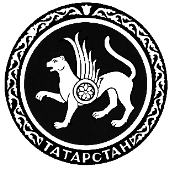 ТАТАРСТАН РЕСПУБЛИКАСЫФИНАНС  МИНИСТРЛЫГЫПРИКАЗБОЕРЫКБОЕРЫКот 22.12.2021г. Казань№02-133О внесении изменений в Указания об  установлении, детализации и определении порядка применения бюджетной классификации Российской Федерации в части, относящейся к бюджету Республики Татарстан и бюджету Территориального фонда обязательного медицинского страхования Республики Татарстан, утвержденные приказом Министерства финансов Республики Татарстан от 27.09.2018 № 02-110«01 2 09 5845FФинансовое обеспечение мероприятий по оснащению (переоснащению) лабораторий медицинских организаций, осуществляющих диагностику новой коронавирусной инфекции, за счет средств резервного фонда Правительства Российской Федерации»«01 2 09 5845FФинансовое обеспечение мероприятий по оснащению (переоснащению) медицинскими изделиями лабораторий медицинских организаций, осуществляющих этиологическую диагностику новой коронавирусной инфекции (COVID-19) методами амплификации нуклеиновых кислот, за счет средств резервного фонда Правительства Российской Федерации»;«01 2 N1 55540Софинансируемые расходы на обеспечение авиационным обслуживанием для оказания медицинской помощи»«01 2 N1 55540Софинансируемые расходы на обеспечение закупки авиационных работ в целях оказания медицинской помощи»;«01 7 03 R1380Софинансируемые расходы на единовременные компенсационные выплаты медицинским работникам»«01 7 03 R1380Софинансируемые расходы на единовременные компенсационные выплаты медицинским работникам (врачам, фельдшерам, а также акушеркам и медицинским сестрам фельдшерских и фельдшерско-акушерских пунктов), прибывшим (переехавшим) на работу в сельские населенные пункты, либо рабочие поселки, либо поселки городского типа, либо города с населением до 50 тысяч человек»;«01 Б 01 5849FДополнительное финансовое обеспечение оказания медицинской помощи, в том числе лицам с заболеванием и (или) подозрением на заболевание новой коронавирусной инфекцией (COVID-19), в рамках реализации территориальных программ обязательного медицинского страхования за счет средств резервного фонда Правительства Российской Федерации»«01 Б 01 5849FДополнительное финансовое обеспечение оказания медицинской помощи лицам, застрахованным по обязательному медицинскому страхованию, в том числе с заболеванием и (или) подозрением на заболевание новой коронавирусной инфекцией (COVID-19), в рамках реализации территориальных программ обязательного медицинского страхования за счет средств резервного фонда Правительства Российской Федерации»;«02 К E1 55200Софинансируемые расходы на реализацию мероприятий по содействию созданию в субъектах Российской Федерации новых мест в общеобразовательных организациях»«02 К E1 55200Софинансируемые расходы на реализацию мероприятий по созданию новых мест в общеобразовательных организациях»;«03 3 01 5837FФинансовое обеспечение расходов, связанных с оплатой отпусков и выплатой компенсации за неиспользованные отпуска работникам организаций социального обслуживания, которым предоставлялись выплаты стимулирующего характера за выполнение особо важных работ, особые условия труда и дополнительную нагрузку, в том числе на компенсацию ранее произведенных расходов на указанные цели, за счет средств резервного фонда Правительства Российской Федерации»«03 3 01 5837FФинансовое обеспечение осуществления оплаты отпусков и выплаты компенсации за неиспользованные отпуска работникам стационарных организаций социального обслуживания, стационарных отделений, созданных не в стационарных организациях социального обслуживания, которым в соответствии с решениями Правительства Российской Федерации в 2020 году предоставлялись выплаты стимулирующего характера за особые условия труда и дополнительную нагрузку, в том числе в целях компенсации ранее произведенных субъектами Российской Федерации расходов на указанные цели, за счет средств резервного фонда Правительства Российской Федерации»;«11 8 01 60680Строительный надзор в целях целевого расходования средств за ходом создания, модернизации и (или) реконструкции объектов инфраструктуры индустриального парка «Особая экономическая зона промышленно-производственного типа «Алабуга» (индустриальный парк «Алабуга-2»)»«11 8 01 60680Проведение технического аудита строительно-монтажных работ по созданию, модернизации и (или) реконструкции объектов инфраструктуры индустриальных парков»;«11 8 02 00000Основное мероприятие «Субсидирование затрат, связанных с уплатой процентов по кредитам, привлеченным в российских кредитных организациях»«11 8 02 00000Основное мероприятие «Содействие органам местного самоуправления в развитии  малого и среднего предпринимательства»;«11 8 02 60870Субсидии на возмещение затрат, связанных с уплатой процентов по кредитам, привлеченным в российских кредитных организациях»«14 1 05 R3580Софинансируемые расходы на возмещение производителям зерновых культур части затрат на производство и реализацию зерновых культур»«14 1 05 R3680Софинансируемые расходы по возмещению производителям зерновых культур части затрат на производство и реализацию зерновых культур»;«14 1 05 R5080Софинансируемые расходы на поддержку отдельных подотраслей растениеводства и животноводства, а также сельскохозяйственного страхования»«14 1 05 R5080Софинансируемые расходы на поддержку сельскохозяйственного производства по отдельным подотраслям растениеводства и животноводства»;«14 2 01 00000Основное мероприятие «Развитие молочного скотоводства»«14 2 01 5669FСубсидии  на возмещение производителям, осуществляющим разведение и (или) содержание молочного крупного рогатого скота, части затрат на приобретение кормов для молочного крупного рогатого скота за счет средств резервного фонда Правительства Российской Федерации»;«14 2 09 25360Реализация отдельных государственных полномочий в сфере организации проведения мероприятий по предупреждению и ликвидации болезней животных, их лечению, защите населения от болезней, общих для человека и животных, а также в области обращения с животными»«14 2 09 25360Реализация государственных полномочий в сфере организации проведения мероприятий по предупреждению и ликвидации болезней животных, их лечению, защите населения от болезней, общих для человека и животных, а также в области обращения с животными»;«14 6 02 60060Мероприятия по государственной поддержке кадрового обеспечения агропромышленного комплекса Республики Татарстан»«14 6 02 60060Мероприятия по государственной поддержке кадрового обеспечения агропромышленного комплекса»;«14 6 06 R4720Софинансируемые расходы на возмещение части прямых понесенных затрат на создание и (или) модернизацию объектов агропромышленного комплекса»«14 6 06 R472FСофинансируемые расходы по возмещению части прямых понесенных затрат на создание и (или) модернизацию объектов агропромышленного комплекса, в том числе за счет средств резервного фонда Правительства Российской Федерации14 6 06 R655FСофинансируемые расходы по возмещению части прямых понесенных затрат на создание и  (или)  модернизацию объектов агропромышленного комплекса в целях обеспечения ввода в эксплуатацию животноводческих комплексов молочного направления  (молочных ферм),  хранилищ и селекционно-семеноводческих центров в растениеводстве за счет средств резервного фонда, в том числе за счет средств резервного фонда Правительства Российской Федерации»;«14 6 T2 52510Софинансируемые расходы на реализацию мероприятий, направленных на создание условий для получения аккредитации ветеринарными лабораториями в национальной системе аккредитации»«14 6 T2 52510Софинансируемые расходы на государственную поддержку аккредитации ветеринарных лабораторий в национальной системе аккредитации»;«23 0 01 R2610Софинансируемые расходы на реализацию проектов по строительству и развитию заправочной инфраструктуры компримированного природного газа и переоборудованию автомобильной техники для использования природного газа в качестве моторного топлива»«23 0 01 R2610Софинансируемые расходы на реализацию мероприятий по развитию рынка газомоторного топлива»;«36 0 01 R2610Софинансируемые расходы на реализацию проектов по строительству и развитию заправочной инфраструктуры компримированного природного газа и переоборудованию автомобильной техники для использования природного газа в качестве моторного топлива»«36 0 01 R2610Софинансируемые расходы на реализацию мероприятий по развитию рынка газомоторного топлива»;«37 К 00 00000Подпрограмма «Развитие социальной и инженерной инфраструктуры в рамках государственной программы «Развитие физической культуры и спорта в Республике Татарстан»«37 К 00 54450Возмещение расходов бюджета Республики Татарстан, произведенных на осуществление капитальных вложений в объект капитального строительства «Спортивный комплекс для проведения тренировок и соревнований по лыжным гонкам и биатлону»;«38 3 E8 54120Софинансируемые расходы на проведение Всероссийского конкурса лучших региональных практик поддержки волонтерства «Регион добрых дел»«38 3 E8 54120Софинансируемые расходы на реализацию практик поддержки добровольчества (волонтерства) по итогам проведения ежегодного Всероссийского конкурса лучших региональных практик поддержки и развития добровольчества (волонтерства) «Регион добрых дел»;«99 0 00 72370Субсидии некоммерческой организации, являющейся специализированной организацией, в целях оказания государственной поддержки при рождении, а также при усыновлении (удочерении) каждого ребенка, семьям, реализующим право на жилище в соответствии с Законом Республики Татарстан от 27 декабря 2004 года № 69-ЗРТ «О государственной поддержке развития жилищного строительства в Республике Татарстан»«99 0 00 72370Субсидии некоммерческой организации, являющейся специализированной организацией, в целях оказания государственной поддержки при рождении, а также при усыновлении (удочерении) каждого ребенка семьям, реализующим право на жилище в соответствии с Законом Республики Татарстан от 27 декабря 2004 года № 69-ЗРТ «О государственной поддержке развития жилищного строительства в Республике Татарстан»;«99 0 00 95010Расходы, осуществляемые за счет средств, поступивших от Фонда содействия реформированию жилищно-коммунального хозяйства на проведение капитального ремонта общего имущества в многоквартирных домах»«99 0 00 95010Расходы, осуществляемые за счет средств, поступивших от Фонда содействия реформированию жилищно-коммунального хозяйства, на проведение капитального ремонта общего имущества в многоквартирных домах»;«99 0 00 R2990Софинансируемые расходы на реализацию мероприятий по обустройству и восстановлению воинских захоронений, находящихся в государственной собственности»«99 0 00 R2990Софинансируемые расходы на осуществление мероприятий, связанных с реализацией федеральной целевой программы «Увековечение памяти погибших при защите Отечества на 2019 – 2024 годы»;«01 2 N1 55540Софинансируемые расходы на обеспечение авиационным обслуживанием для оказания медицинской помощи»«01 2 N1 55540Софинансируемые расходы на обеспечение закупки авиационных работ в целях оказания медицинской помощи»;«01 Б 01 5849FДополнительное финансовое обеспечение оказания медицинской помощи, в том числе лицам с заболеванием и (или) подозрением на заболевание новой коронавирусной инфекцией (COVID-19), в рамках реализации территориальных программ обязательного медицинского страхования за счет средств резервного фонда Правительства Российской Федерации»«01 Б 01 5849FДополнительное финансовое обеспечение оказания медицинской помощи лицам, застрахованным по обязательному медицинскому страхованию, в том числе с заболеванием и (или) подозрением на заболевание новой коронавирусной инфекцией (COVID-19), в рамках реализации территориальных программ обязательного медицинского страхования за счет средств резервного фонда Правительства Российской Федерации».